HIGHER MATHEMATICSExam Questions on Functions & Graphs1.	Non-Calculator (Multiple Choice)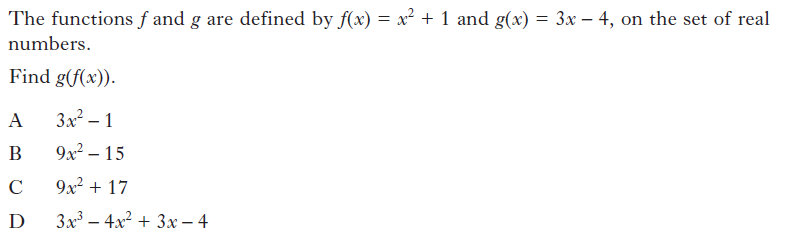 2.	Non-Calculator (Multiple Choice)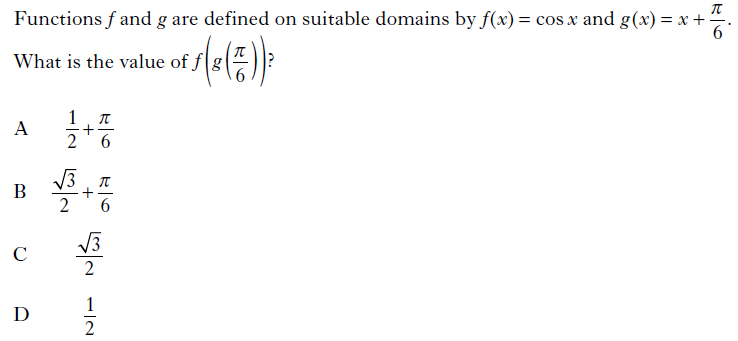 3.	Non-Calculator (Multiple Choice)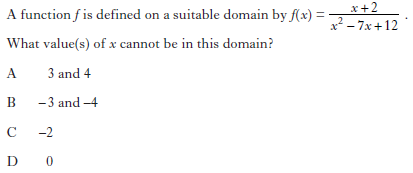 4.	Non-Calculator (Multiple Choice)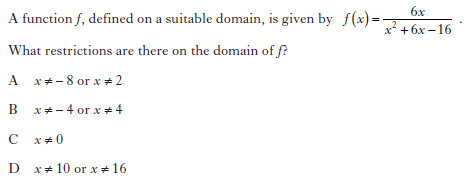 5.	Non-Calculator (Multiple Choice)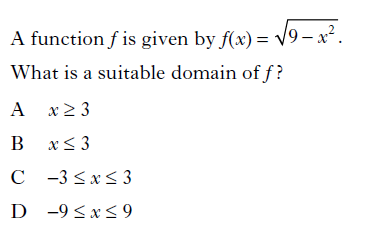 6.	Non-Calculator (Multiple Choice)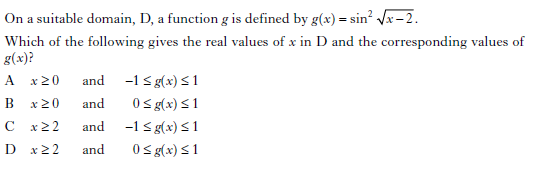 7.	Non-Calculator (Multiple Choice)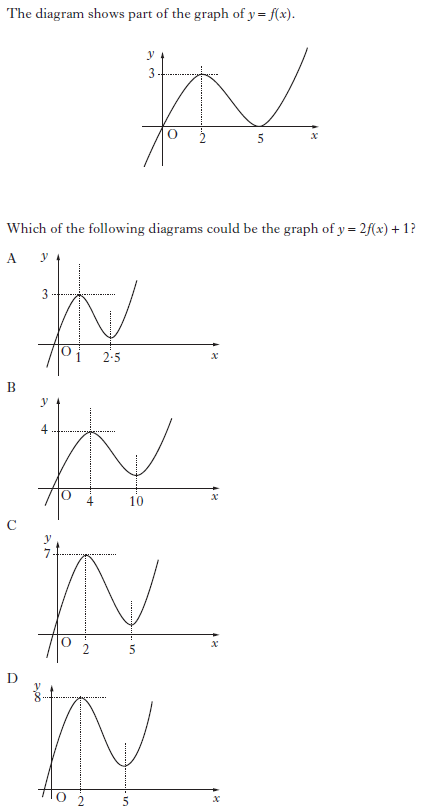 8.	Non-Calculator (Multiple Choice)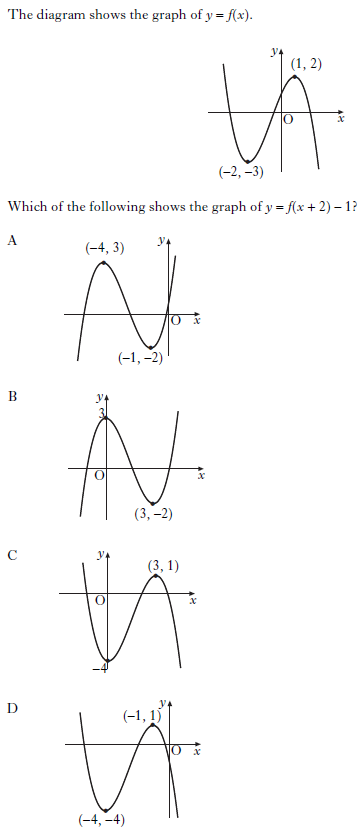 9.	Non-Calculator (Multiple Choice)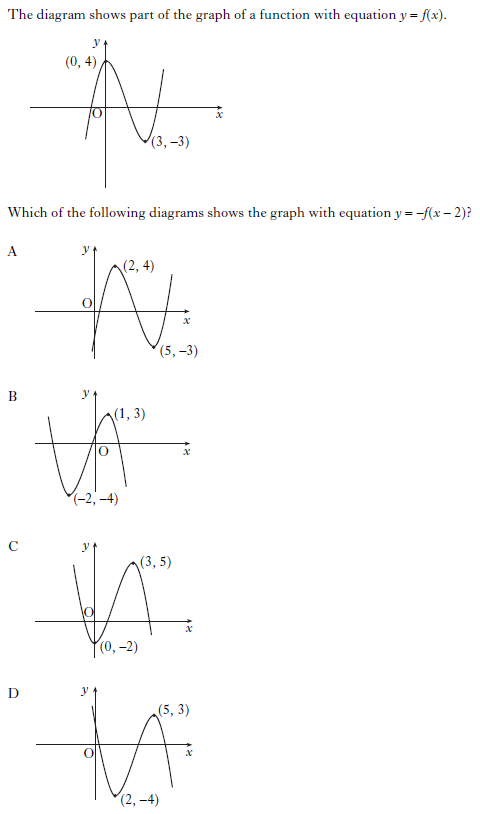 10.	Non-Calculator (Multiple Choice)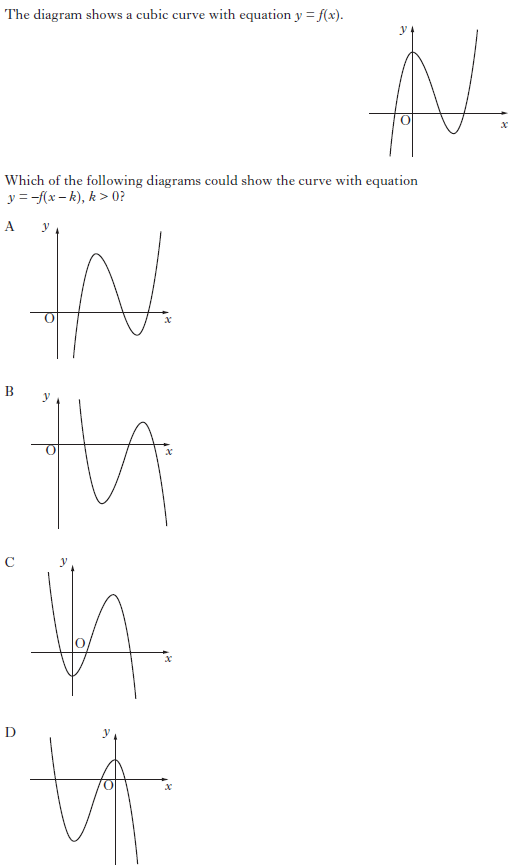 11.	Non-Calculator (Multiple Choice)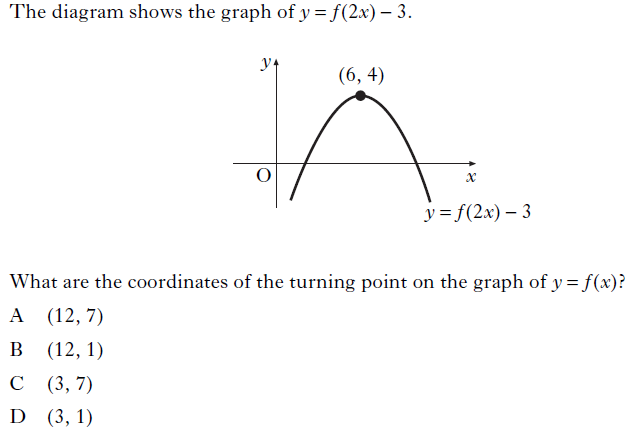 12.	Non-Calculator (Multiple Choice)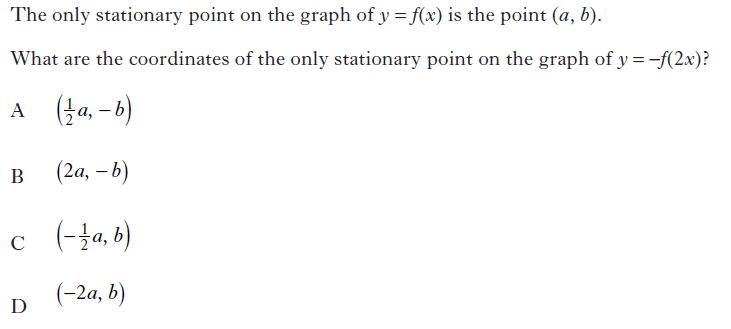 13.	Non-Calculator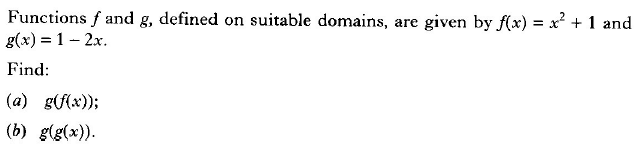 14.	Non-Calculator	Functions f and g, defined on suitable domains, are given by  and	.	Find  and .15.	Non-Calculator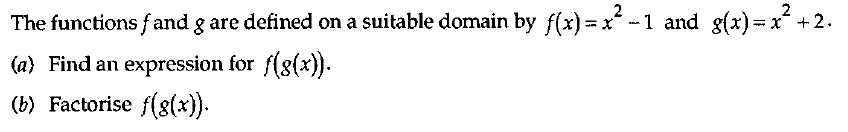 16.	Non-Calculator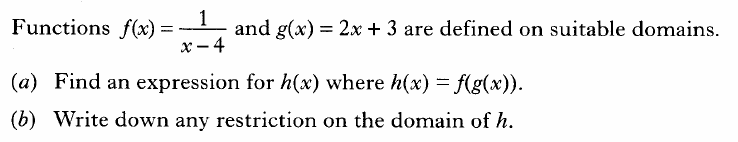 17.	Non-Calculator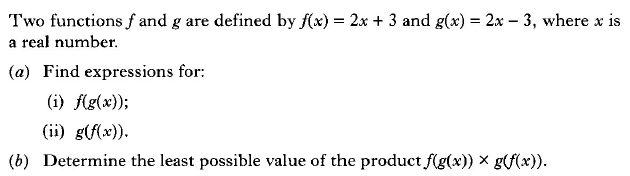 18.	Non-Calculator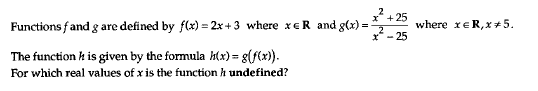 19.	Non-Calculator              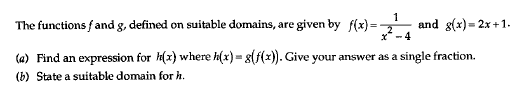 20.	Calculator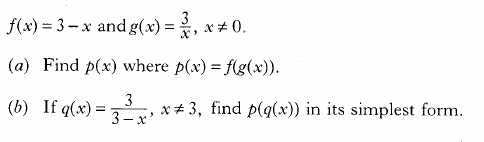 21.	Non-Calculator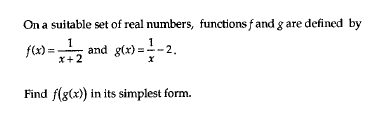 22.	Non-Calculator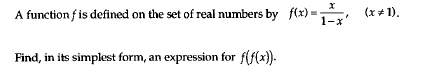 23.	Non-Calculator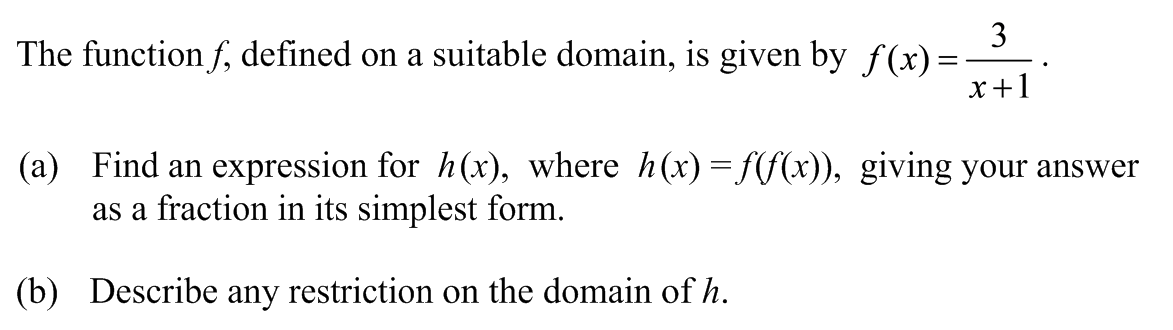 24.	Non-Calculator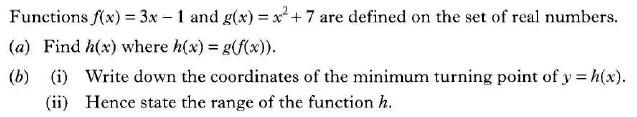 25.	Non-Calculator     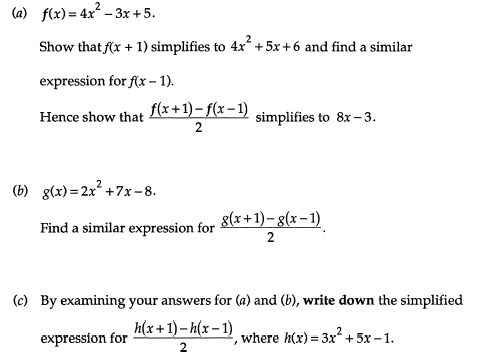 26.	Non-Calculator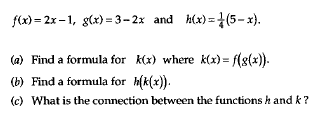 27.	Non-Calculator	Functions f and g are defined on the set of real numbers.	The inverse functions  and  both exist.  Given , find . 	If , write down the value of .28.	Non-Calculator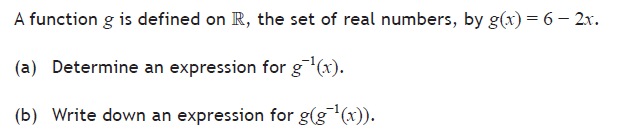 29.	Non-Calculator	The diagram below shows the graph of the function , where .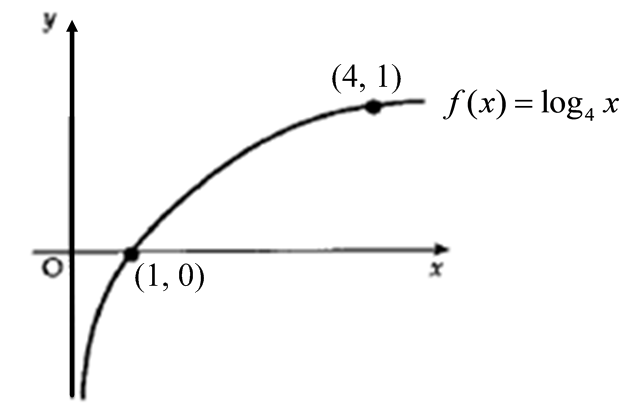 	The inverse function, , exists.	Sketch the graph of the inverse function.30.	Non-Calculator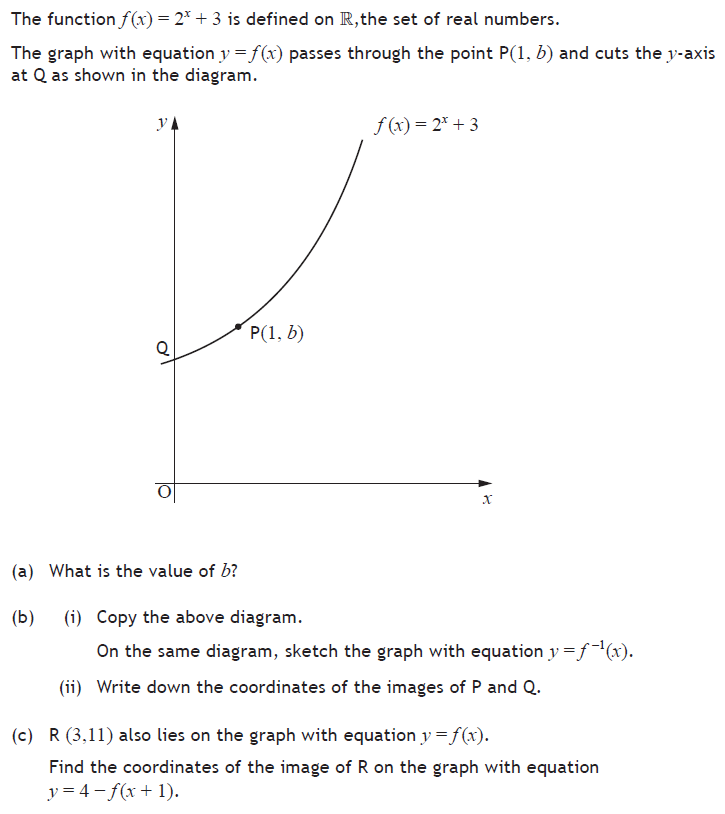 31.	Calculator                  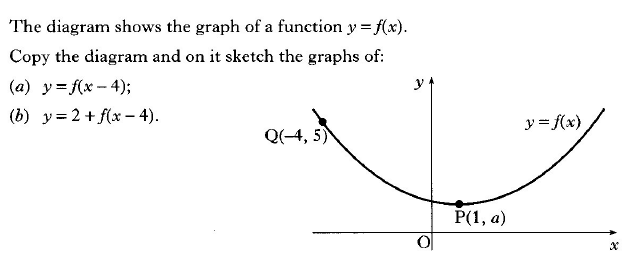 32.	Non-Calculator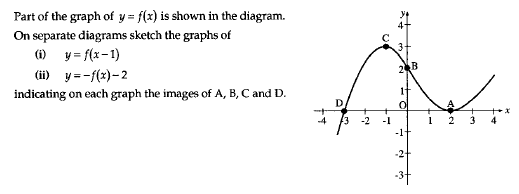 33.	Non-Calculator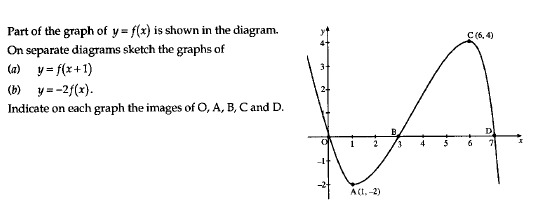 34.	Calculator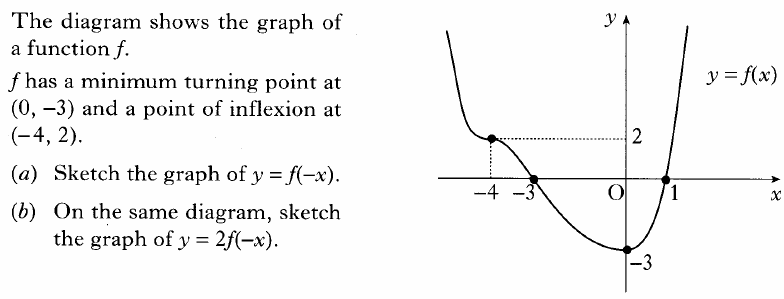 35.	Non-Calculator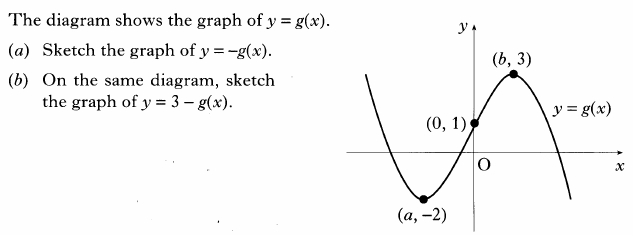 36.	Non-Calculator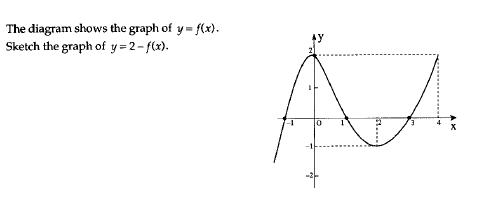 37.	Calculator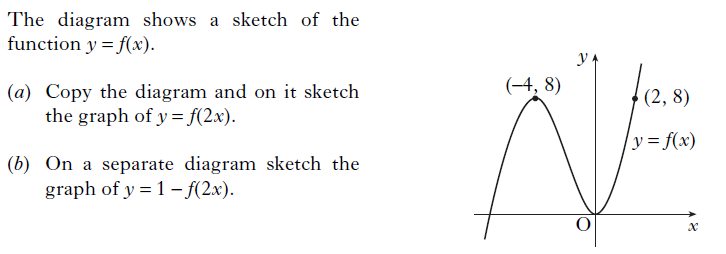 38.	Non-Calculator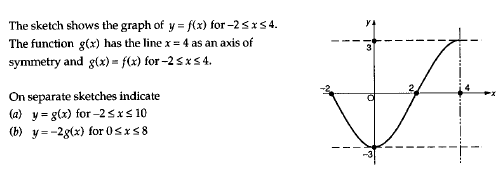 